Упражнения на развитие слуховой памяти, мышления и речи1) Ребенку предлагают внимательно послушать стихотворение.Хозяйка однажды с базара пришла.Хозяйка с базара домой принесла: Картошку, капусту, морковку, горох, Петрушку и свеклу. Ох!..- Какие овощи принесла с базара хозяйка? Повторите стихотворение.2) С установкой на запоминание ребенку зачитываются слова: тетрадь, линейка, пенал, портфель, карандаш, ручка, альбом, учебник. Задание1. Воспроизвести слова. Задание2. Назвать слова обобщающим словом (Школьные принадлежности).3) - Послушай стихотворение «Еще раз про осень» М.Ходякова.Если на деревьях листья пожелтели,Если в край далекий птицы улетели,Если небо хмурое, если дождик льется, Это время года осенью зовется.- Расскажи, как про осень сказал поэт. Выучи стихотворение.4) Запомнить слова: облако, окно, огород, орех, окунь, осень, огонь. Задание1. Воспроизвести слова. Задание2. Что общего у этих слов? Задание3. Придумай слова, начинающиеся на букву О.5) Игра «Говори наоборот». Слова, противоположные по значению: быстро – медленно, далеко – близко, светлый – темный, детский – взрослый, сухо – мокро,таять – замерзать, подниматься – опускаться, нагревать – охлаждать, нырять – выныривать, поджигать – тушить. Упражнения на развитие зрительной памяти и внимания1) «Какой фигуры не стало?» (1 вариант упражнения) Выставляются карточки с изображением геометрических фигур одного цвета (круг, треугольник, квадрат, прямоугольник, ромб, овал, многоугольник). Ребенок запоминает порядок их расставления. Затем одна фигура убирается, а ребенок определяет, какой фигуры не стало, и где эта фигура находилась (например, между кругом и овалом).2) «Какой фигуры не стало?» (2 вариант упражнения)Выставляются карточки с изображением геометрических фигур разного цвета. Ребенок запоминает порядок их расставления. Затем одна фигура убирается, а ребенок определяет, какой фигуры не стало и какого она цвета.3) На развитие зрительной памяти:Ребенку предлагают для запоминания 5 карточек разного цвета с изображенными на них знаками: 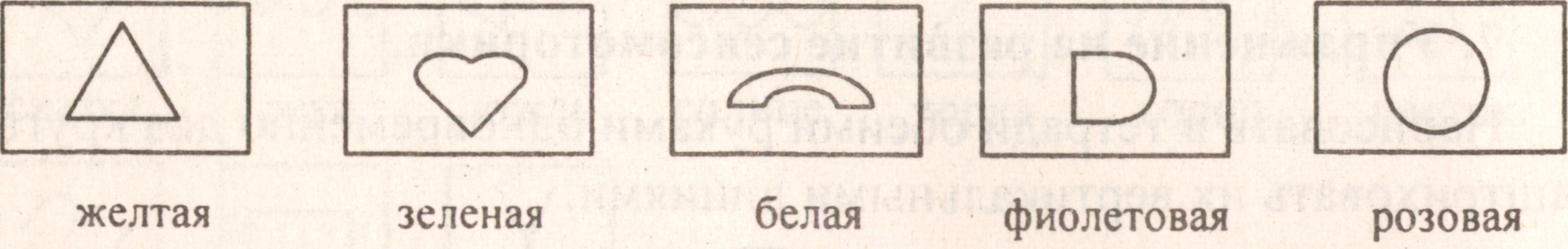 Затем ребенку предлагают пустые карточки этих же цветов, чтобы он воспроизвел на них соответствующие этим цветам знаки.Упражнения на развитиеосязательной памяти1) Ребенок с закрытыми глазами ощупывает фигуры в определенном порядке: круг, треугольник, квадрат, полукруг, прямоугольник. Затем у ребенка спрашивают, какая фигура была первая, какая – вторая и т.д.2) Ребенку с закрытыми глазами предлагают ощупывать различные фигуры, а затем рисовать их по памяти. Например: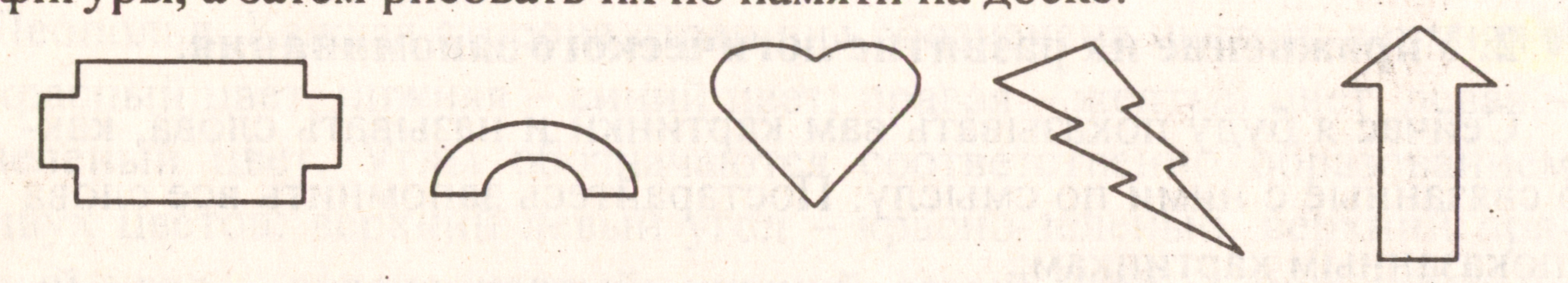 Упражнения на развитие логического запоминания и ассоциативной памяти1) Ребенку показывают картинки и называют слова, как-то связанные с ними по смыслу. Ребенку предлагают запомнить все слова к показанным картинкам. Затем показывают картинки, а ребенок называет слова к этим картинкам.Картинка   Слово      Картинка  СловоКастрюля – плита      Дерево – лес Зонт –         дождь      Цветы –  сад Очки –        глаза       Корова – молоко Кукла – игрушка       Портфель – ученик2)  Ребенку предлагают запомнить слова, связанные между собой по смыслу: праздник – подарок, стол – пирог, ваза – цветок, пчела – мед, будка – собака, блины – сковорода, печь – дрова, клоун – цирк, рыба – река, ландыш – весна, солнце – луч. Затем ребенку называют первое слово, а он вспоминает второе, связанное с ним по смыслу.